Hallgató neve...………………………...…TT17LE00A04						20.…./20.…. tanév IV. félévEgyéni komplex pedagógiai gyakorlat 3.Iskola …………...………………………………………………………. osztály……………..Gyakorlatvezető tanító neve:……………………………………………………………………A gyakorlatvezető tanító neve:…………………………………………………………………Hallgató neve…………….………………A kari oktató tölti ki!Hospitálás a napközi otthonbanHospitálás a napközi otthonbanHospitálás a napközi otthonbanA gyakorlat időpontja:A gyakorlat időpontja:A gyakorlat időpontja:ÓraA foglalkozás típusa (a hallgató tölti ki)Gyakorlatvezető aláírásaNapközi otthoni foglalkozás vezetéseNapközi otthoni foglalkozás vezetéseNapközi otthoni foglalkozás vezetéseNapközi otthoni foglalkozás vezetéseA gyakorlat időpontja:A gyakorlat időpontja:A gyakorlat időpontja:A gyakorlat időpontja:SzempontokSzempontokÉrtékelésA teljesített feladat je-lölése  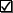 Tervezőmunka Tervezőmunka Tervezőmunka átgondolt, igényesTervezőmunka Tervezőmunka Tervezőmunka elfogadhatóTervezőmunka Tervezőmunka Tervezőmunka hiányosA tevékenység irányításaA tevékenység irányításaFeltételek megteremtéseMegteremtetteA tevékenység irányításaA tevékenység irányításaFeltételek megteremtéseNehézséget okozottA tevékenység irányításaA tevékenység irányításaÉletkori jellemzők figyelembe vételeFigyelembe vetteA tevékenység irányításaA tevékenység irányításaÉletkori jellemzők figyelembe vételeNehézséget okozottA tevékenység irányításaA tevékenység irányításaKapcsolatteremtés a gyerekekkelKönnyen teremtett kapcsolatotA tevékenység irányításaA tevékenység irányításaKapcsolatteremtés a gyerekekkelA kapcsolatteremtés nehézséget okozottA tevékenység irányításaA tevékenység irányításaA tervezett tevékenység megvalósításaA terv maradéktalanul megvalósultA tevékenység irányításaA tevékenység irányításaA tervezett tevékenység megvalósításaA terv részben valósult megA tevékenység irányításaA tevékenység irányításaA tervezett tevékenység megvalósításaA terv nem valósult megÖnelemzés-önértékelésÖnelemzés-önértékelésÖnelemzés-önértékelésKépes volt tevékenységét reálisan értékelniÖnelemzés-önértékelésÖnelemzés-önértékelésÖnelemzés-önértékelésAz önértékeléshez segítséget igényeltÖnelemzés-önértékelésÖnelemzés-önértékelésÖnelemzés-önértékelés Az önértékelés nehézséget okozottA gyakorlatvezető tanító aláírása:A gyakorlatvezető tanító aláírása:A gyakorlatvezető tanító aláírása:A gyakorlatvezető tanító aláírása:A gyakorlatvezető tanító aláírása:A GYAKORLAT FELADATAINAK TELJESÍTÉSE A GYAKORLAT FELADATAINAK TELJESÍTÉSE A teljesített feladat je-lölése  Egy nap iskolai hospitálás – napközi otthonbana hospitálás időpontja, helyea csoport rövid jellemzése (létszám, fiúk, lányok aránya)az adott nap munkarendjeaz adott nap megfigyelése 
Választható szempont: 
          a differenciálás megoldásmódjai;
          a napköziben azonosítható értékek.a fegyelmezett munkalégkör megteremtésének, biztosításának módjai.Egy nap foglalkozás vezetése napközi otthonban:a hospitálás időpontja, helye                                a napi munkarendben megvalósuló nevelési szituációk megfigyelésea választott foglalkozás megtervezése, vezetése, reflexiók.Az egyéni komplex pedagógiai gyakorlat 3. minősítéseAz egyéni komplex pedagógiai gyakorlat 3. minősítéseAz egyéni komplex pedagógiai gyakorlat 3. minősítésekiválóan megfelelt,megfelelt,nem felelt meg………………………………minősítés……………………….…………BDPK oktató aláírása………………………………….dátum